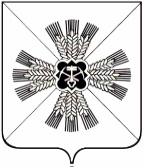 КЕМЕРОВСКАЯ ОБЛАСТЬАДМИНИСТРАЦИЯ ПРОМЫШЛЕННОВСКОГО МУНИЦИПАЛЬНОГО ОКРУГАПОСТАНОВЛЕНИЕот «30» декабря 2020 г. № 2109-Ппгт. Промышленная	О мероприятиях, связанных с празднованием Нового 2021 годаи Рождества Христова		На основании распоряжения Губернатора Кемеровской области – Кузбасса от 28.12.2020 № 199-рг «О мероприятиях, связанных с празднованием Нового 2021 года и Рождества Христова»:1. Разрешить организацию и проведение на открытом воздухе культурных, развлекательных, досуговых, зрелищных мероприятий, связанных с празднованием Нового 2021 года и Рождества Христова, с очным присутствием граждан (далее - мероприятия) в период с 28.12.2020  по 07.01.2021.2. При оказании услуг общественного питания при проведении мероприятий юридическим лицам и индивидуальным предпринимателям соблюдать требования санитарных норм и правил по профилактике новой коронавирусной инфекции (COVID-19), в том числе: соблюдение условий хранения при реализации пищевых продуктов;соблюдение персоналом правил личной гигиены;обеспечение возможности обработки рук персонала кожными антисептиками, предназначенными для этих целей (в том числе с помощью установленных дозаторов), или дезинфицирующими салфетками;обеспечение персонала масками (с заменой каждые 2 часа) или респираторами (с заменой в соответствии с инструкцией);обеспечение обслуживания участников (посетителей) только при наличии маски.3. Участникам мероприятий соблюдать масочный режим и  социальную дистанцию не менее 1,5 метра.4. Рекомендовать гражданам в возрасте 65 лет и старше, а также гражданам, имеющим заболевания в соответствии с перечнем заболеваний, требующих соблюдения режима самоизоляции, являющимся приложением к распоряжению Губернатора Кемеровской области - Кузбасса от 14.03.2020 № 21-рг «О введении режима «Повышенная готовность» на территории Кемеровской области - Кузбасса и мерах по противодействию распространению новой коронавирусной инфекции (COVID-19)», воздержаться от участия в мероприятиях.5. Разрешить 07.01.2021 до 03 часов 00 минут оказание услуг организациями общественного питания  при условии соблюдения требований санитарно-эпидемиологического законодательства и методических рекомендаций Федеральной службы по надзору в сфере защиты прав потребителей и благополучия человека от 30.05.2020 МР 3.1/2.3.6.0190-20 «Рекомендации по организации работы предприятий общественного питания в условиях сохранения рисков распространения COVID-19», постановлений Главного государственного санитарного врача по Кемеровской области - Кузбассу.6. Установить, что ограничения, установленные постановлением администрации Промышленновского муниципального округа от 14.03.2020 № 502-П «О введении режима «Повышенная готовность» на территории Промышленновского муниципального округа и мерах по противодействию распространению новой коронавирусной инфекции (COVID-19)» (в редакции постановлений от 27.03.2020 № 591-П, от 31.03.2020 № 596-П/а, от 03.04.2020 № 630-П, от 08.04.2020 № 659-П/а, от 09.04.2020 № 669-П, от 14.04.2020 № 702-П, от 16.04.2020 № 713-П, от 27.04.2020 № 748-П, от 06.05.2020 № 779-П, от 12.05.2020 № 819-П, от 25.05.2020 № 906-П,    от 01.06.2020 № 921-П, от 05.06.2020 № 944-П, от 09.06.2020 № 956-П, от 20.08.2020 № 1284-П, от 11.09.2020 № 1419-П, от 19.10.2020 № 1653-П) и от 21.12.2020            № 2025-П «Об ограничительных мероприятиях и внесении изменения в постановление администрации Промышленновского муниципального округа от 15.12.2020 № 1992-П «О продлении ограничительных мероприятий», действуют в части, не противоречащей настоящему постановлению.	7. Настоящее постановление подлежит размещению на официальном сайте администрации Промышленновского муниципального округа  в сети Интернет. 	8. Контроль за исполнением настоящего постановления оставляю за собой. 9. Настоящее постановление вступает в силу со дня подписания.Исп. Н.И. МинюшинаТел. 74779	                                   ГлаваПромышленновского муниципального округа   Д.П. Ильин